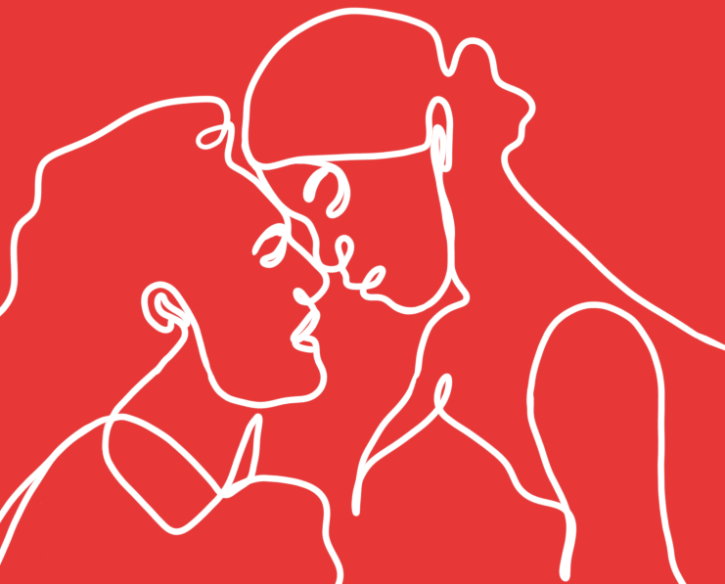 Piła, dn. 31.02.2022r.Regulamin konkursu„Bezpieczne Walentynki 2022”dla uczniów szkół ponadpodstawowych Na potrzeby niniejszego konkursu logo oznacza gotowy znak promocyjny, w którego skład wchodzi: znak graficzny - sygnet, część typograficzna, czyli przedstawiająca litery – logotyp oraz hasło, motto – tagline. Postanowienia ogólne:Przedmiotem konkursu pod tytułem „Bezpieczne Walentynki 2022”  jest  samodzielne przygotowanie logo nawiązującego do tytułu powyższej akcji dotyczące tematyki profilaktyki HIV/AIDS. Organizator konkursu:     Powiatowa Stacja Sanitarne-Epidemiologiczna w Pile, Sekcja Oświaty Zdrowotnej
i Promocji Zdrowia, al. Wojska Polskiego 43, 64-920 PiłaII. Cel konkursu:Wzrost poziomu wiedzy młodzieży na temat HIV/AIDS.Zachęcanie do wykonywania badań profilaktycznych.Kształtowanie postaw i zachowań sprzyjających zdrowiu.Przyswajanie wiedzy w sposób kreatywny i nieszablonowy.III. Zasięg i warunki uczestnictwa w konkursie: Konkurs skierowany jest do uczniów szkół ponadpodstawowych powiatu pilskiego.Autorem pracy może być tylko jedna osoba.Udział w konkursie jest dobrowolny.
IV. Zakres tematyczny:Propagowanie działań zapobiegających zakażeniu się wirusem HIV i dalszemu jego rozwojowi.Promowanie badań profilaktycznych wśród młodzieży i ich najbliższych.V. Zasady przeprowadzenia konkursu1. Zadania dla uczestników:Zadanie konkursowe polega na stworzeniu logo, z zachowaniem zgodności 
z zamieszczonym w regulaminie wyjaśnieniem co oznacza „logo” .Praca konkursowa nie może wzbudzać agresji i nietolerancji wobec osób żyjących 
z HIV oraz przekraczać norm społecznych - nie może zawierać treści wulgarnych, obrażających inne osoby.Do konkursu mogą być zgłaszane wyłącznie samodzielne projekty nienaruszające praw osób trzecich (w szczególności autorskich praw osobistych i majątkowych osób trzecich), nigdzie poprzednio niepublikowane, do których uczestnicy konkursu posiadają wyłączne 
i nieograniczone prawa.Pracę konkursową należy wykonać w formie elektronicznej, w dowolnym programie graficznym w wersji czarno-białej lub kolorowej.Pracę konkursową w wersji ostatecznej należy zapisać w formacie graficznym JPG.Do pracy konkursowej należy dołączyć (w treści maila lub w osobnym dokumencie): imię 
i nazwisko autora, adres i numer telefonu szkoły oraz załącznik nr 1 lub 2 (w zależności od wieku uczestników) podpisany tylko w wersji elektronicznej (np. skan lub zdjęcie).2. Sposób zgłaszania pracUczestnicy ze wszystkich szkół ponadpodstawowych powiatu pilskiego przesyłają pracę samodzielnie. Praca konkursowa powinna być wykonana przez 1 osobę.Pracę wraz z załącznikami należy przesłać w formie elektronicznej na adres mailowy PSSE w Pile. W tytule maila powinno znaleźć się hasło konkursu.Adres, pod który należy przesłać prace konkursowe: oswiata.zdrowotna@psse-pila.pl3. Liczba etapów – konkurs składa się z jednego etapupowiatowego4. Osoby odpowiedzialne za przeprowadzenie poszczególnych etapówetap powiatowy: pracownicy pionu Oświaty Zdrowotnej i Promocji Zdrowia Powiatowej Stacji Sanitarno – Epidemiologicznej w Pile5. Ramy czasowe konkursu:ogłoszenie konkursu: 1 lutego 2022r.termin zgłaszania prac: do 14 lutego 2022r.posiedzenie komisji konkursowej i ogłoszenie wygranych w konkursie: do 17 lutego 2022r.VI. Zasady oceny oraz skład komisji konkursowej 1. Zasady oceny:zgodność z regulaminem,poprawność merytoryczna,czytelność przekazu, pomysłowość i kreatywność w sposobie interpretacji tematu. walory estetyczne walory kompozycyjne2. Skład komisji konkursowej:Pracownicy Sekcji Oświaty Zdrowotnej i Promocji Zdrowia Powiatowej Stacji Sanitarno – Epidemiologicznej w PileVII. Zasady nagradzania: 1. Liczba laureatówspośród nadesłanych prac powiatowa komisja konkursowa powołana przez pracownika 
ds. Oświaty Zdrowotnej i Promocji Zdrowia Powiatowej Stacji Sanitarno – Epidemiologicznej wybiera  I, II i III miejsce2. Rodzaj nagródnagrody rzeczowe3. Wyniki konkursuOgłoszenie wyników i prezentacja prac laureatów na profilu Facebook oraz stronie internetowej PSSE w Pile Nagrody rzeczowe zostaną dostarczone do szkoły, do której uczęszcza laureatVIII. Postanowienia końcowe:Przekazanie pracy konkursowej jest równoznaczne z przyjęciem warunków konkursu przez  autorów. Niniejszy regulamin jest jedynym dokumentem określającym zasady konkursu. W sytuacjach nieobjętych regulaminem oraz w sytuacjach spornych rozstrzygają organizatorzy. Udział w konkursie jest równoznaczny z wyrażeniem zgody przez osoby biorące w nim udział na przetwarzanie przez organizatora ich danych na potrzeby konkursu, 
w szczególności na podanie imion i nazwisk, zgodnie z rozporządzeniem Parlamentu Europejskiego i Rady (UE) 2016/679 z dnia 27 kwietnia 2016r. w sprawie ochrony osób fizycznych w związku z przetwarzaniem danych osobowych i w sprawie swobodnego przepływu takich danych oraz uchylenia dyrektywy 95/46/WE.Integralną częścią regulaminu są:załącznik Nr 1 – Zgoda przedstawiciela ustawowego niepełnoletniego uczestnika konkursuzałącznik Nr 2 – Oświadczenie pełnoletnie uczestnika konkursuA.K-S. C.M